For Geoscience BC’s Use OnlyProposal Number:		Date Received:	Proposal Title:		Strategic Focus Area:	Strategic Objective:		Goal:			Geoscience BC 
Funding Request:	Matching/In-kind:	Total Project Cost:		Leveraging (%):  Applicant Profile and Contact InformationHas the organization or primary contact applied for and/or received funding from Geoscience BC in the past?		Yes			No			Project OverviewProject Location MapInsert a location map for the project.  Communities, roads, cultural features (particularly parks and protected areas), stakeholder interests should be included.  The map must clearly show the full project extent and include NTS map boundaries and numbers.  More detailed maps, if needed, can be included as an attachment in Section 11.Funding SourcesI understand that:Geoscience BC does not pay overhead.Geoscience BC requires appropriate insurance coverage on its projects, and that these costs are the responsibility of the project proponent.Funding of this project does not include GST.Refer to the Budget Template and Instructions or contact Geoscience BC for more information.The following project partners will be contributing matching or in-kind support to this project.  If funding confirmation has been received, please attach the support letter to this application.  *If confirmation of funding is not attached, please indicate when this will be provided to Geoscience BC.Project Proposal Describe the objectives, methods and expected outcomes.  If this will be part of a larger project that is already underway, include a description of the current state of the project.Project Schedule and MilestonesList any key project milestones or stages, including the project start and end date.Project DeliverablesList all deliverables (interim, draft, final products, e.g. reports, theses, data, meetings, presentations, workshops, etc.) and their expected completion date.  Required deliverables include: 1) an outline of the project area in GIS spatial format, 2) a safety plan, 3) an annual poster or presentation at a technical conference, 4) an annual technical paper (due October) for Geoscience BC’s Summary of Activities (link), 5) at least one engagement meeting/activity, and 6) a final report/product, and project data in a digital format that can be accommodated by Geoscience BC.Key Project ContributorsList all persons that will be involved with the project, their credentials/affiliation, and roles and expected contributions.  If desired, a list of any relevant publications can be included in Section 11 (Attachments).  All project contributors will be required to sign a Conflict of Interest guidelines form if this proposal receives funding from Geoscience BC.Training OpportunitiesDescribe any training opportunities that the project may create for subject matter experts, highly qualified personnel, students, resource managers, community members or others that might benefit from the project’s delivery.Successful Project Results or MetricsList up to five (5) desired results or metrics for the project that will indicate it has met its objectives.Attachments (includes safety plan, letters of support)List all supporting documents attached to this application (must include the budget template and letters of support from each project partner listed in Section 4, but can also include maps, references, etc.).  The combined Proposal Template and attachments (not including budget template and letters of support) should not exceed 15 pages.  Do not include promotional material, brochures etc.I acknowledge that, to the best of my knowledge, the information contained within this Proposal Template is accurate and complete.I acknowledge that I have read and agree to the RFP Key Details and Submission Guidelines.	Organization Signing Authority: 	Title: 	Date of Submission: Applicant organization (legal name)WebsiteMailing AddressMailing AddressPrimary Contact (for this application)Position/TitleTelephoneEmailIs this proposal being submitted to an open Geoscience BC RFP? If so, please note the RFP number and/or title below.Provide a tentative name for the project that is proposed in this funding application.Provide a summary of the project in non-technical language, highlighting the planned activities, project relevance and benefits. MAXIMUM 150 wordsProvide an Executive Summary for the project, aimed at a technical audience.  The relevance of the project to Geoscience BC’s Strategic Objectives and the natural resource sector should be highlighted. MAXIMUM 300 wordsThe following funding (in Canadian dollars) is being requested from Geoscience BC:Does the budget include capital costs over $1000 (e.g. computer purchases, field gear)?$YesNoFunding PartnerMatching $ amountIn-kind $ amountFunding confirmation attached?*Describe the nature of the in-kind contributions, and any other partnerships that will support the project. (MAXIMUM 200 words)Project proposal (MAXIMUM 2500 words)Project StageScheduled Date:
(dd-mmm-yy)CommentsProject DeliverableScheduled Date:
(dd-mmm-yy)CommentsProject ContributorAffiliationExpertise / Expected Contributions to ProjectTraining Opportunities (MAXIMUM 200 words)Project MetricExpected / Target ResultsDocument name: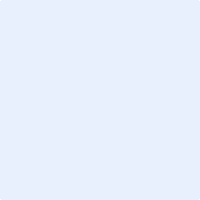 